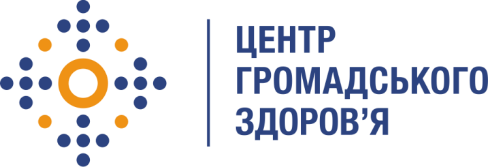 Державна установа
«Центр громадського здоров’я Міністерства охорони здоров’я України» оголошує конкурс на відбір консультанта літературного редактора матеріалів дистанційних курсів курсів «Пандемія COVID-19. Вакцинація як ефективний засіб захисту від COVID-19», «Інфекційні хвороби. Профілактика та ефективні способи захисту», «Психічне здоров'я та пост-COVID синдром. Психологічна та духовна підтримка в мирний час та під час війни»в рамках проекту «Надання підтримки Центру громадського здоров’я МОЗ України для зміцнення та розбудови спроможності системи охорони здоров’я для здійснення кращого моніторингу, епідеміологічного нагляду, реагування на спалахи захворювання та їхньої профілактики».Назва позиції: Консультант літературний редактор матеріалів дистанційних курсів «Пандемія COVID-19. Вакцинація як ефективний засіб захисту від COVID-19», «Інфекційні хвороби. Профілактика та ефективні способи захисту», «Психічне здоров'я та пост-COVID синдром. Психологічна та духовна підтримка в мирний час та під час війни»Термін надання послуг:  жовтень 2022 року – січень 2023 рокуІнформація щодо установи:Головним завданнями Державної установи «Центр громадського здоров’я Міністерства охорони здоров’я України» (далі – Центр) є діяльність у сфері громадського здоров’я. Центр виконує лікувально-профілактичні, науково-практичні та організаційно-методичні функції у сфері охорони здоров’я з метою забезпечення якості лікування хворих на cоціально-небезпечні захворювання, зокрема ВІЛ/СНІД, туберкульоз, наркозалежність, вірусні гепатити тощо, попередження захворювань в контексті розбудови системи громадського здоров’я. Центр приймає участь в розробці регуляторної політики і взаємодіє з іншими міністерствами, науково-дослідними установами, міжнародними установами та громадськими організаціями, що працюють в сфері громадського здоров’я та протидії соціально небезпечним захворюванням.Завдання:літературне редагування тексту та презентацій, вдосконалення композиції, усунення смислових невиразностей, виправлення граматичних та орфографічних помилок, стилістики; уніфікація використаних в тексті  термінів, скорочень та перевірка правильності оформлення презентаційвзаємодія з членами команди, які працюють над матеріаламипідготовка звітів за результатам и діяльності Вимоги до професійної компетентності:Досвід роботи літературного редактора / коректораВідмінний рівень володіння комп’ютером (робота з MS Office)Дотримання термінів виконання завдань.Вільне володіння українською мовою.Резюме мають бути надіслані електронною поштою на електронну адресу: vacancies@phc.org.ua. В темі листа, будь ласка, зазначте: «– 2022 Консультант літературний редактор матеріалів дистанційних курсів «Пандемія COVID-19. Вакцинація як ефективний засіб захисту від COVID-19», «Інфекційні хвороби. Профілактика та ефективні способи захисту», «Психічне здоров'я та пост-COVID синдром. Психологічна та духовна підтримка в мирний час та під час війни»»Термін подання документів – до 2022 року, реєстрація документів 
завершується о 18:00.За результатами відбору резюме успішні кандидати будуть запрошені до участі у співбесіді. У зв’язку з великою кількістю заявок, ми будемо контактувати лише з кандидатами, запрошеними на співбесіду. Умови завдання та контракту можуть бути докладніше обговорені під час співбесіди.Державна установа «Центр громадського здоров’я Міністерства охорони здоров’я України» залишає за собою право повторно розмістити оголошення про конкурс, скасувати конкурс, запропонувати договір з іншою тривалістю.